Emploi du temps du deuxième semestre S2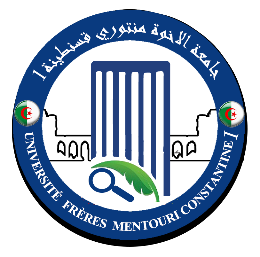 de l’année universitaire 2021-2022Master 01 Immunologie (Vague 02)08h00 - 09h0009h00 - 10h0010h00 – 11h0011h00 – 12h0012h30 – 13h3013h30 – 14h3014h30 – 15h3015h30 – 16h30SamediDimancheLundiVie et mort cellulaireA 01Vie et mort cellulaire (TD)A 01Immuno-pathologie A 01Immuno-pathologie (TD)A 01Méthodologie de la rechercheA 01Anglais scientifique A 01MardiSignalisation moléculaire et cellulaire A 02Signalisation moléculaire et cellulaire (TD) A 02Outils moléculaires et cellulairesA 02Outils moléculaires et cellulaires (TD)A 02LégislationA 02Mécanisme de l’oncogenèse  A 02Mécanisme de l’oncogenèse (TD) A 02MercrediJeudi